Cyklistická trasa Staroměstské náměstí - Pohořelec V průběhu měsíce září byl dokončen úsek cyklistické trasy Staroměstské náměstí - Pohořelec mezi Brusnicí a Pohořelcem. Součástí této stezky je 180 metrů dlouhý obousměrný cyklistický pás pro cyklisty o šířce 2,5 metrů podél tramvajového tělesa v Jelení ulici, dále společná stezka pro chodce a cyklisty v sadech na bývalém dělostřeleckém hřbitově v délce 530 metrů. V ulici Morstadtova byl vyznačen a stavebně upraven jednosměrný pruh pro cyklisty, vedený v protisměru této ulice o šířce 1,5 metrů, v opačném směru je stezka vyznačena společně s pěším provozem po stávajícím, ale stavebně upraveném chodníku. Tato realizovaná stavba umožní cyklistům bezpečnější průjezd v lokalitě Parléřova - Keplerova.Ve vazbě na tuto akci se připravuje ještě úprava povrchů návazné trasy v Letenských a Chotkových sadech.V současné době dále pokračuje příprava na zbývajících úsecích této trasy (Staroměstské náměstí - Mánesův most - nábř. Edvarda Beneše a Mariánské hradby - Jelení) s cílem vytvořit samostatný prostor pro jízdu cyklistů.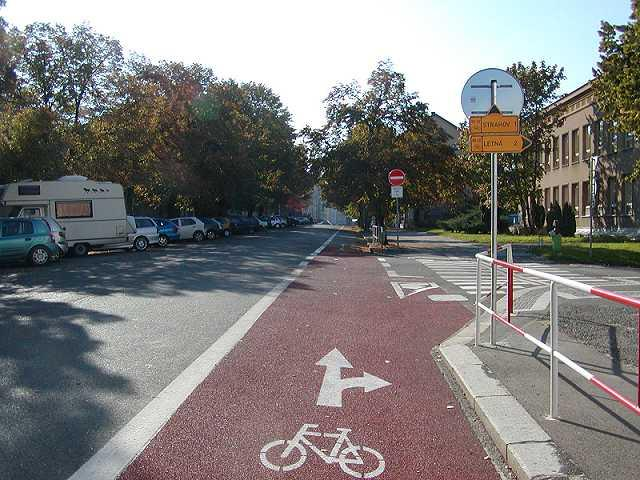 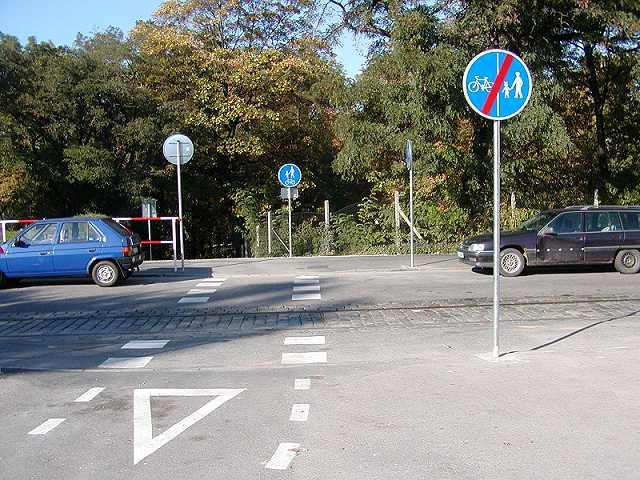 